Интеллектуальный регулятор температуры серии XMT*608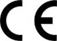 Инструкция по эксплуатацииОбзор Благодарим вас за выбор нашего интеллектуального терморегулятора серии XMT*608.Интеллектуальный контроллер температуры серии XMT*608 имеет двухрядный 3-светодиодный дисплей, соответственно отображает температуру (PV) и заданную температуру (SV) в нормальном режиме; при режиме контроля температуры по времени соответственно отображает значение измерения температуры (PV) и отсчет времени работы (SV), а также предоставляют типы выбора метода управления временем; Контроллер может вводить типы сигналов, которые используются как взаимозаменяемые, он принимает ON/OFF（P=0), ПИД-регулирование, что позволяет легко устанавливать параметры и удобно вводить их, широко используется над температурой автоматического управления системами управления машинами машин, химической керамики легкой промышленности металлургии петрификации и термообработки и так далее.Основные технические характеристики:Погрешность измерений：±0.5F·S±1，дополнительное компенсирующее отклонение холодного конца：±1℃ Входной сигнал (может быть выбран)：CU50 (-50～150),PT100（-80～600）, K（-30～999）, E（-30～700）, J（-30～900） ,T（199～400）Релейный выход (пассивный) Номинал контактов: 240VAC 3A / 30VDC1A (нагрузка сопротивления), период 2～120s может быть отрегулирован.Диапазон времени: 0～999s или 0～999m (можно выбрать)Выходной сигнал управления твердотельным реле: Ток управления ＞15mA, напряжение холостого хода ＞12V, период около 2 с.Рабочее напряжение: 110V～242V, 50Гц, Потребление мощности ＜3WРабочая среда: 0～50℃, относительная влажность ≤85％, без коррозии и сильного электрического излучения.Панель управления1. Панель управления（для справки）	2. Подключение（для справки）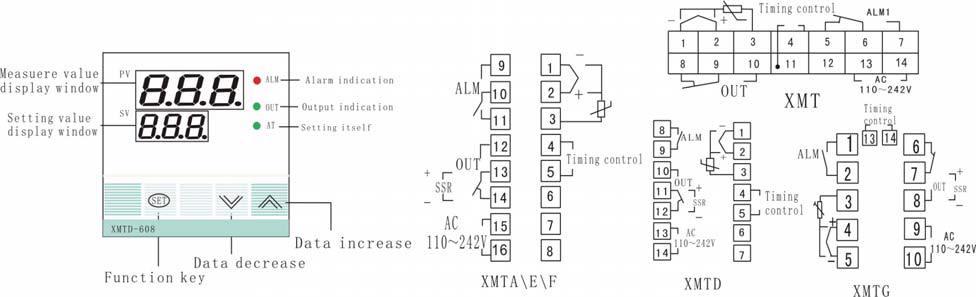 ★Специфическое подключение контроллера должно быть согласовано с подключением корпуса.Обозначения в коде модели  	     XMT □—6    □     8      □                     1  2     3     4       5     1 Внешние размеры:Пусто: 160×80×85 Монтажное отверстие 156×76 A: 96×96×80 Монтажное отверстие 92×92 D: 72×72×80 Монтажное отверстие 68×68      E: 48×96×75 Монтажное отверстие 44×92 F: 96×48×75 Монтажное отверстие 92×44      G: 48×48×110 Монтажное отверстие 44×44 S: 80×160×85 Монтажное отверстие 76×156       B：60×120×90 Монтажное отверстие 56×116 L：Стандартная установка направляющих DIN35 мм C：80×120×35 установка настенного комплекта  2: Метод отображения работы '6': 3-кнопочный плавный переключатель настройки, двухрядный 3-LED светодиодный цифровой дисплей, ПИД-регулирование.3:Дополнительная сигнализация： '0' нет тревоги；    '1' Сигнал тревоги по верхнему пределу（сигнал тревоги по верхнему отклонению при контроле температуры по времени）  4：Вход '8' : входной сигнал может свободно переключаться (Нет входного напряжения и тока). 5：Суффикс пусто：релейный выход G：твердый релейный выход T：функция управления временемВнутренние параметрыТаблица 5.1ВниманиеВ списке внутренних параметров(Таблица 5.1）, Параметр, отмеченный ★, следует оставить только в том случае, если он используется с функцией управления временем. .Стандартный терморегулятор 608 не имеет этой функции; Параметры, отмеченные знаком ◆, имеют другое определение, когда они управляются в другом режиме, подробности см. в пояснении. Технологическая карта：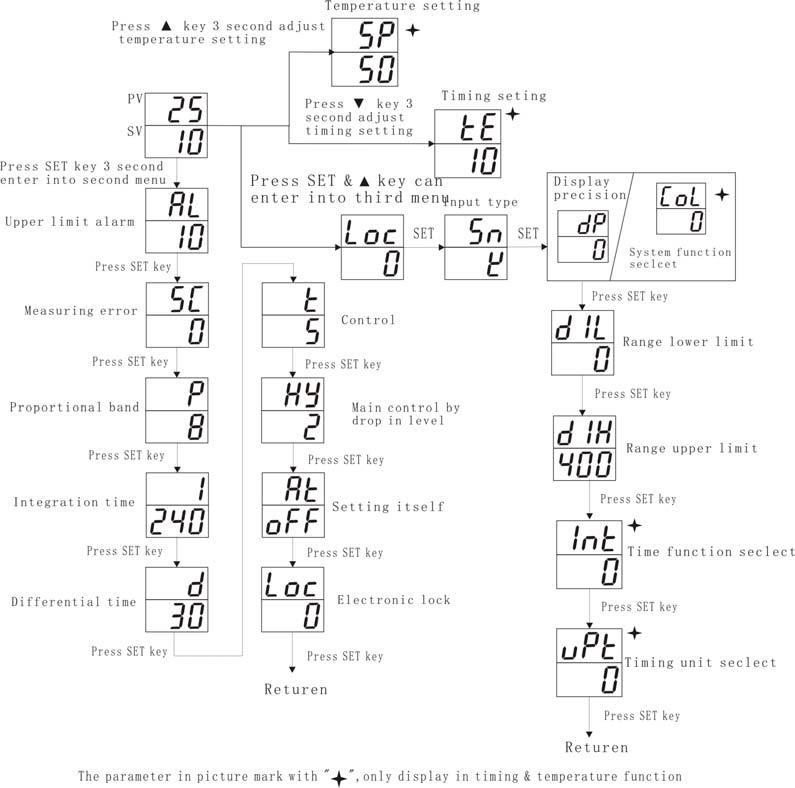 Применение  Подключите контроллер к источнику питания, датчику и контуру управления и включите питание; контроллер начнет самонастраиваться в течение 1 с.После завершения самонастройки контроллер возвращается в нормальное состояние измерения, в верхнем окне PV отображается измеренное значение, в нижнем окне SV - заданное значение.Первое менюA. изменение установленного значения времени Общий режим контроля температуры: Нажмите▲or▼ в течение 3 с для изменения установленного значения, в верхней строке окна PV будет отображаться измеренное значение, в нижней строке SV будет отображаться установленное значение, нажмите▲or▼ для изменения▲ Длительное нажатие может ускорить плюс или минус. После изменения нажмите SET для сохранения и выхода. Если вы не нажмете ни одной кнопки, сохранение и выход произойдут автоматически через 10 с.Режим управления временем: нажмите кнопку▲ в течение 3 с, чтобы войти в состояние изменения заданного значения температуры, в верхней строке PV окна отображается параметр ""，в нижней строке SV окна отображается значение параметра, нажмите кнопку▲ или ▼ для изменения, длительное нажатие может ускорить плюс или минус.  После изменения нажмите SET для сохранения и выхода. Если вы не нажмете ни одной кнопки, сохранение и выход произойдут автоматически через 10 с. 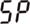 ★B. изменение установленного значения времени (когда выбран режим управления временем и температурой).Нажмите▼ на 3 с, чтобы войти в состояние изменения установленного значения времени, в верхней строке PV окна отображается внимание параметра ""，в нижней строке SV окна отображается значение параметра, нажмите▲ или ▼ для изменения, длительное нажатие может ускорить плюс или минус. После изменения нажмите SET для сохранения и выхода. Если вы не нажмете ни одной кнопки, сохранение и выход произойдут автоматически через 10 с.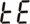 Настройка внутренних параметров (подробно см. Таблица 5.1) Второе менюНажмите SET в течение 3 с для входа во второе меню, в верхней строке отображается код параметра, в нижней строке - значение параметра, нажмите▲ или▼ для изменения, длительное нажатие может ускорить плюс или минус. После изменения нажмите SET для сохранения и выхода. Если не нажимать никаких клавиш, сохранение и выход произойдут автоматически через 10 с. Третье меню Нажмите SET +▲ для входа в третье меню, способ настройки такой же, как и выше. Cамонастройка Сначала установите фиксированное значение, затем войдите в меню, установите  в режим ，когда индикатор загорается, контроллер переходит в состояние самонастройки, установите разницу возврата около 0.5～1，Здесь контроллер используется для управления включением/выключением. ON/OFF，после трехкратного мигания новые параметры "", "", "" могут быть подтверждены и сохранены，при погасании индикатора контроллер будет перезагружен и перейдет в состояние управления.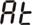 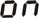 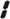 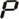 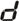 ★6、Функция контроля времени（когда это контроль времени и температуры）：. Выключите панель управления временем в любое время, время вернется в исходное состояние； При включении панели управления временем, контроллер будет работать в соответствии с заданным временем обратного отсчета. Внимание В настройках управления временем и температурой предусмотрены различные методы управления временем. Подробные сведения о функциях времени можно найти во внутренней таблице параметров(Таблица 5.1). В части выбора функции времени "" мы не будем приводить лишних подробностей.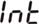  Анализ и устранение неисправностейXMT*608 использует передовые производственные процессы и проходит строгое тестирование перед выпуском с завода, что повышает надежность измерителя. Обычные неисправности вызваны неправильной эксплуатацией или настройкой параметров. Если вы столкнулись с неисправностью, которую невозможно устранить, пожалуйста, запишите ее и свяжитесь с агентом или с нами. Таблица 7.1 - обычная неисправность XMT*608 при повседневном использовании.XMT*608 использует передовой производственный процесс и проходит строгий тест перед выходом с завода, это повышает надежность измерителя. Обычная неисправность вызвана неправильной эксплуатацией или настройкой параметров. Если вы обнаружили неисправность, с которой не можете справиться, пожалуйста, запишите ее и свяжитесь с агентом или нами. Лист 7-1 - это обычная неисправность XMT*608 в повседневном применении:Таблица 7.1 Устранение общих неисправностей ★Примечание: Наша компания будет совершенствовать технологию производства, дизайн и технические характеристики. Это будет подтверждено на объекте.Прилагается 1：Соответствие предупреждающих букв параметров терморегулятора и английских букв№№ВидИмяДиапазон настройкиОписаниеЗначение по умолчаниюПервое меню0★ Назначенные температурные показателиОпределяется  . 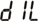 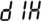 Нажмите кнопку ▲ и удерживайте ее в течение 3 секунд, чтобы напрямую изменить заданное значение. При общем температурном контроле нажмите кнопку ▲ или ▼ и удерживайте ее в течение 3 секунд, чтобы изменить заданное значение.СлучайноеПервое меню1★ Установка времени0～999Нажмите кнопку ▼ и удерживайте ее в течение 3 секунд, чтобы напрямую изменить назначенное значение.СлучайноеВторое меню2◆ 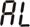 Сигнализация верхнего предела （сигнализация верхнего отклонения температуры）0～100Выход контактного преобразования превысит точку тревоги, и загорится сигнальная лампочка. Это используется в качестве сигнализации верхнего отклонения температуры. Когда наступит время контроля температуры, она будет иметь смысл, пока   ＝0）.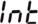 СлучайноеВторое меню3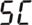 Поправка к отклонению измерений-20～20Увеличение или уменьшение этих данных может изменить значение измерения.0Второе меню4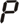 Пропорциональная полоса0 ～ 99.9 ～ 200Когда P↑, функция пропорциональности↓, столкновение↓, но слишком малое количество увеличит время нагреваКогда P=0, прибор управляется ON/OFF.8Второе меню5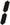 Интегральное время0～999Установите интегральное время, чтобы уменьшить остаточное отклонение, вызванное пропорциональным управлением. Чтобы увеличить его, уменьшите статическую разницу, но будьте осторожны, так как высокая статическая разница может привести к нестабильности.240Второе меню6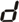 Дифференциальное время0～200Установите время дифференцирования для предотвращения колебаний выходного сигнала, чтобы повысить стабильность управления.30Второе меню7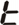 Контрольный период2～ 120SSSR имеет 2-секундную задержку при выходе с завода, в то время как реле имеет 10-секундную задержку.10Второе меню8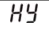 Основное управление с помощью снижения уровня0.1～50.0Это имеет смысл при управлении ON/OFF.1.0Второе меню9Самостоятельная установка/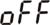 - Выключить функцию настройки себя;-Включите функцию самонастройки.При включении она будет выполнять самостоятельную настройку в течение одного времени, когда контроллер находится в данном рабочем состоянии, а затем автоматически выключится.0Второе меню10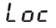 Блокировка0～50Когда=0, все параметры могут быть изменены.0Третье меню11Блокировка0～50Когда=0, все параметры могут быть изменены.0Третье меню12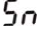 ввод-CU50（）, PT100（), K（ ） E（）、J（ ）、T（ ）；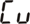 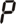 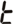 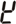 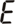 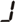 СлучайныйТретье меню13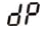 Точность показаний0～1＝0 без десятичного знака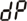 ＝1 есть десятичный знак（ этот параметр не существенный, когда включен контроль температуры по времени ）0Третье меню13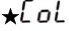 Выбор системных функций0～1＝0 контроль нагрева ；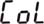 ＝1 контроль охлаждения0Третье меню14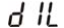 Нижний предел диапазонаНачальная точка до d1HСлучайноеТретье меню15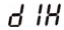 Верхний предел диапазонаd1L до конца диапазонаСлучайноеТретье меню16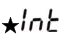 Выбор функции времени0～3Контроль времени должен быть включен0：общий контроль температуры1：начало отсчета времени при достижении температуры, и подача сигнала  после достижения времени, контроллер продолжает нагрев；2：начало отсчета времени при достижении температуры, подача сигнала после достижения времени, контроллер останавливает нагрев；.3 ：регулярный контроль температуры （без сигнализации）＋ функция временного реле: начало отсчета времени при включении питания, сигнал подается после достижения времени.Третье меню17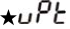 Выбор единицы измерения времени0～10： секунда（S）1： минута（Min）0Признак неисправностиАнализ причин Возможное решениеАномальная мощность1. Плохой контакт шнура питания   2. Переключатель мощности без потери Проверьте питание Индикация сигналов не соответствует действительности(индикация "HH" или "L"). 1. Несоответствие модели датчика 2.Неправильное подключение сигнала 1. Проверьте модель датчика и входной параметр внутреннего пространства измерительного прибора2. Проверьте сигнальный проводАнрмальный выходной сигнал управлениянеправильное подключение выходного провода Проверьте выходное соединение A B C D E F G H I J K L M 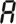 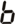 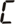 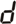 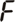 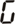 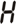 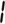 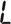 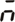 N O P Q R S T U Y 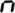 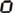 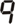 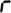 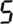 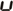 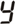 